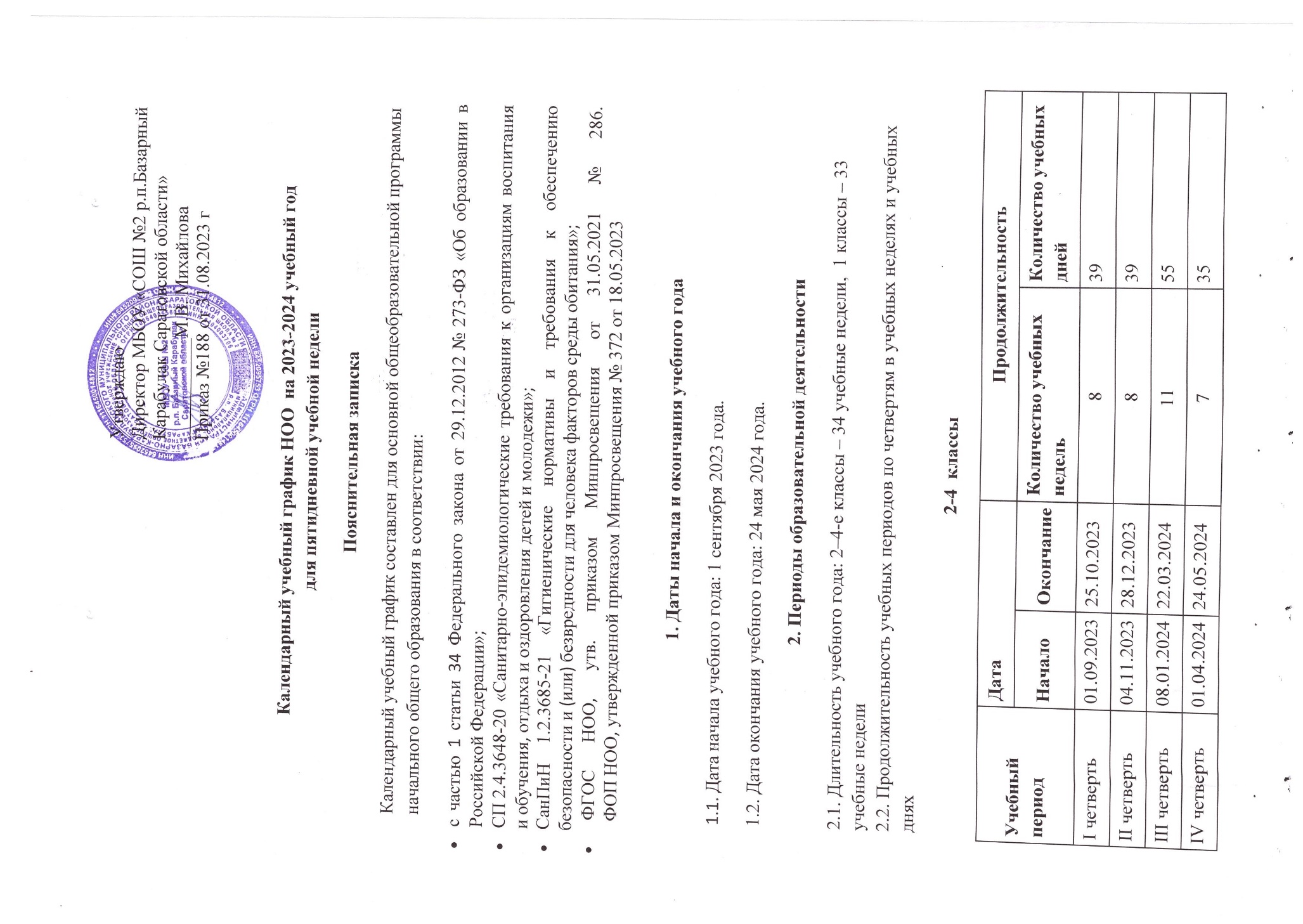 Календарный учебный график НОО  на 2023-2024 учебный год
для пятидневной учебной неделиПояснительная запискаКалендарный учебный график составлен для основной общеобразовательной программы начального общего образования в соответствии:с частью 1 статьи 34 Федерального закона от 29.12.2012 № 273-ФЗ «Об образовании в Российской Федерации»;СП 2.4.3648-20 «Санитарно-эпидемиологические требования к организациям воспитания и обучения, отдыха и оздоровления детей и молодежи»;СанПиН 1.2.3685-21 «Гигиенические нормативы и требования к обеспечению безопасности и (или) безвредности для человека факторов среды обитания»;ФГОС НОО, утв. приказом Минпросвещения от 31.05.2021 № 286.
ФОП НОО, утвержденной приказом Минпросвещения № 372 от 18.05.20231. Даты начала и окончания учебного года1.1. Дата начала учебного года: 1 сентября 2023 года.1.2. Дата окончания учебного года: 24 мая 2024 года.2. Периоды образовательной деятельности2.1. Длительность учебного года: 2–4-е классы – 34 учебные недели,  1 классы – 33 учебные недели
2.2. Продолжительность учебных периодов по четвертям в учебных неделях и учебных днях2-4  классы

1 класс3. Продолжительность каникул, праздничных и выходных дней1–4-е классы4. Сроки проведения промежуточной аттестации Промежуточная аттестация проводится в сроки с 29.04 по 20.05.2024 года без прекращения образовательной деятельности по предметам учебного плана согласно «Положению о промежуточной аттестации в МБОУ «СОШ №2 р.п. Базарный Карабулак Саратовской области»5. Дополнительные сведения5.1. Режим работы образовательной организации
5.2. Распределение образовательной недельной нагрузки5.3. Расписание звонков и перемен2–4-е классыУтверждаюДиректор МБОУ «СОШ №2 р.п.Базарный Карабулак Саратовской области» ___________М.В. МихайловаПриказ №188 от 31.08.2023 гУчебный периодДатаДатаПродолжительностьПродолжительностьУчебный периодНачалоОкончаниеКоличество учебных недельКоличество учебных днейI четверть01.09.202325.10.2023839II четверть04.11.202328.12.2023839 III четверть08.01.202422.03.20241155 IV четверть01.04.202424.05.2024735

Итого в учебном годуИтого в учебном годуИтого в учебном году34168Учебный периодДатаДатаПродолжительностьПродолжительностьУчебный периодНачалоОкончаниеКоличество учебных недельКоличество учебных днейI четверть01.09.202325.10.2023839II четверть04.11.202328.12.2023839III четверть08.01.202419.02.20241048  III четверть21.02.202422.03.20241048  IV четверть01.04.202424.05.2024735Итого в учебном годуИтого в учебном годуИтого в учебном году33161Каникулярный периодДатаДатаПродолжительность каникул, праздничных и выходных дней в календарных дняхКаникулярный периодНачалоОкончаниеПродолжительность каникул, праздничных и выходных дней в календарных дняхОсенние каникулы26.10.202303.11.20239Зимние каникулы29.12.202306.01.20249Весенние каникулы23.03.202431.03.20249Дополнительные каникулы для 1 класса12.02.202420.02.20249Период учебной деятельности2–4-е классы1 классУчебная неделя (дней)55Урок (минут)4040Перерыв (минут)10 – 2010-20Периодичность промежуточной аттестации1 раз в годОбразовательная деятельностьНедельная нагрузка (5-дневная учебная неделя) 
в академических часахНедельная нагрузка (5-дневная учебная неделя) 
в академических часахНедельная нагрузка (5-дневная учебная неделя) 
в академических часахНедельная нагрузка (5-дневная учебная неделя) 
в академических часахОбразовательная деятельность1 кл2 кл34Урочная21232323Внеурочная6666УрокПродолжительность урокаПродолжительность перемены1-й8:00–8:4010 минут2-й8:50–9:3010 минут3-й9:40–10:2010 минут4-й10:30–11:1020 минут5-й11:30–12:10–Перерыв между уроками и занятиями внеурочной деятельности – 20 минутПерерыв между уроками и занятиями внеурочной деятельности – 20 минутПерерыв между уроками и занятиями внеурочной деятельности – 20 минутВнеурочная деятельностьС 12:40–